FKTVerpackungseinheit: 1 StückSortiment: D
Artikelnummer: 0152.0030Hersteller: MAICO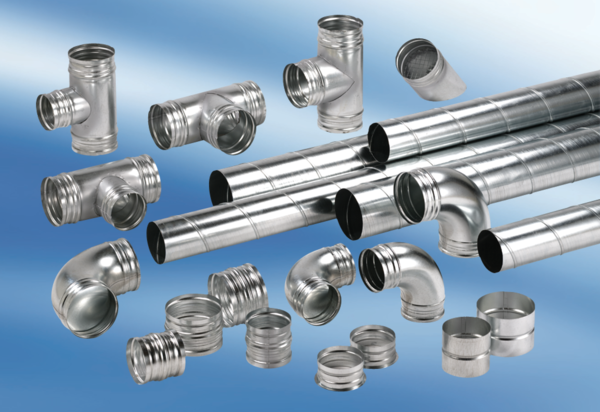 